ASSUNTO: Indico ao senhor prefeito municipal, que por meio da secretaria competente, faça a instalação de lixeiras na Espaço Multiuso "Jornalista Valter Abrucez".DESPACHO:SALA DAS SESSÕES____/____/_____PRESIDENTE DA MESAINDICAÇÃO Nº    DE 2021SENHOR PRESIDENTE,SENHORAS VEREADORAS E SENHORES VEREADORES,Considerando a utilização frequente de pessoas no Espaço Multiuso “Jornalista Valter Abrucez, principalmente para a prática de exercícios físicos e também o lazer e entretenimento de crianças e seus familiares; INDICO na forma regimental, e depois de ouvido o Douto Plenário desta Casa, que seja oficiado o prefeito Paulo de Oliveira e Silva para que, por meio da secretária competente, faça a instalação de lixeira na referida área pública, também conhecida como Praça 250 anos.SALA DAS SESSÕES “VEREADOR SANTO RÓTOLLI”, em 08 de fevereiro de 2021.JORNALISTA GERALDO VICENTE BERTANHA (GEBÊ)VEREADOR DA CÂMARA MUNICIPAL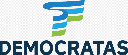 